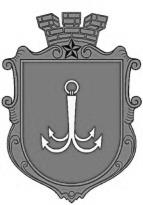                           ОДЕСЬКА МІСЬКА РАДА                                      ПОСТІЙНА КОМІСІЯЗ ПИТАНЬ ЖИТЛОВО – КОМУНАЛЬНОГО ГОСПОДАРСТВА ________________№_________________на №______________від______________ПРОТОКОЛзасідання постійної комісії12 липня 2023 року, 13:00Мала зала (пл. Думська, 1)ПРИСУТНІ:Голова комісії – Олександр ІваницькийСекретар комісії – Олексій Асауленко Члени комісії: Олександр Авдєєв, Олександр Шеремет.Мостовських Наталія – директорка Департаменту міського господарства Одеської міської ради.Розов Андрій – директор Департаменту економічного розвитку Одеської міської ради.Тетяна Жилкіна – в.о. директора Юридичного департаменту Одеської міської ради.Інеса Мандрус – директорка КП «Одесміськелектротранс».Прокопець Олександр – директор КП електричних мереж зовнішнього освітлення «Одесміськсвітло».Плешко Олег – в. о. директора КП «Одеське електротехнічне експлуатаційно-монтажне підприємство».Барбул Олександр – директор КП «Сервісний центр». Раскидний Віталій – директор КП «Міськзелентрест».Тодійчук Вадим – директор КП «Міські дороги».ПОРЯДОК ДЕННИЙ1. Презентація проєкту рішення «Про підтримку участі Комунального підприємства «Одесміськелектротранс» у проєкті «Міський громадський транспорт ІІ».2.	Про проєкт рішення «Про надання згоди на передачу з державної до комунальної власності територіальної громади м. Одеси квартири № 345, розташованої у м. Одесі за адресою: вул. Академіка Сахарова, 38, що передається від Управління Служби безпеки України в Одеській області».3.	Про проєкт рішення «Про надання згоди на прийняття з державної до комунальної власності територіальної громади м. Одеси квартири № 187, розташованої у м. Одесі за адресою: вул. Проценка, 50, корп. 3, що передається від Служби зовнішньої розвідки України».4.	Про проєкт рішення «Про залишення гуртожитку, розташованого за адресою: м. Одеса, вул. Жоліо-Кюрі, 32, у статусі «гуртожиток» та надання дозволу на приватизацію його приміщень».5.	Про повторний розгляд доопрацьованого проєкту рішення                              «Про прийняття до комунальної власності територіальної громади м. Одеси та передачу на баланс Комунального підприємства «Теплопостачання міста Одеси» із закріплення на праві господарського відання мереж теплопостачання».6.	Про проєкт рішення «Про надання згоди а прийняття з державної до комунальної власності територіальної громади м. Одеси гуртожитку, розташованого за адресою: вул. Середньофонтанська, 2, що передається зі сфери управління Фонду державного майна України з балансу державного багатопрофільного підприємства «Урожай».7.	Про проєкт рішення «Про внесення змін до Міської цільової програми благоустрою м. Одеси на 2022-2026 роки, затвердженої рішенням Одеської  міської ради від 08 грудня 2021 року № 805-VIІI».8.	Про проєкт рішення «Про внесення змін до Міської цільової програми розвитку житлового господарства м. Одеси на 2022-2026 роки, затвердженої рішенням Одеської міської ради від 08 грудня 2021 року                                      № 804-VІІІ».1.	СЛУХАЛИ: Андрія Розова, який презентував проєкт рішення Виконавчого комітету Одеської міської ради «Про внесення на розгляд Одеській міській раді проєкту рішення «Про підтримку участі Комунального підприємства «Одесміськелектротранс» у проєкті «Міський громадський транспорт ІІ». Додаткову інформацію по питанню надала Інеса Мандрус (лист Департаменту економічного розвитку Одеської міської ради від 07 липня 2023 року                                        № 692/2-мр додається до протоколу).ВИСТУПИЛИ: Олександр Іваницький, Олександр Авдєєв, Олександр Шеремет, Олексій Асауленко.ВИСНОВКИ ТА РЕКОМЕНДАЦІЇ КОМІСІЇ:1.	Прийняти до відома презентацію проєкту рішення Виконавчого комітету Одеської міської ради «Про внесення на розгляд Одеській міській раді проєкту рішення «Про підтримку участі Комунального підприємства «Одесміськелектротранс» у проєкті «Міський громадський транспорт ІІ».2.	Рекомендувати Департаменту економічного розвитку Одеської міської ради:-	зазначити терміни виконання проєкту;-	розрахувати додаткові проєктні маршрути руху електробусів по місту Одесі в Київському, Приморському та Хаджибеївському районах міста;-	зазначити гарантійні зобов’язання постачальника на електробуси;-	передбачити регламент виконання профілактичних та ремонтних робіт електробусів.-	здійснити розрахунок коштів необхідних на зберігання та обслуговування електробусів.РЕЗУЛЬТАТ ГОЛОСУВАННЯ:«за» - 4; «проти» - 0; «утримались» - 0; «не голосували» - 0«відсутні» - 2 (Віктор Наумчак, Олександр Едельман)Рішення прийнято2.	СЛУХАЛИ: інформацію Наталії Мостовських щодо проєкту рішення «Про надання згоди на передачу з державної до комунальної власності територіальної громади м. Одеси квартири № 345, розташованої у м. Одесі за адресою: вул. Академіка Сахарова, 38, що передається від Управління Служби безпеки України в Одеській області» (лист Департаменту міського господарства Одеської міської ради від 23 травня 2023 року № 550/2-мр додається до протоколу).ВИСТУПИЛИ: Олександр Іваницький.ВИСНОВКИ ТА РЕКОМЕНДАЦІЇ КОМІСІЇ:Рекомендувати до розгляду проєкт рішення «Про надання згоди на передачу з державної до комунальної власності територіальної громади м. Одеси квартири № 345, розташованої у м. Одесі за адресою: вул. Академіка Сахарова, 38, що передається від Управління Служби безпеки України в Одеській області» та доручити Департаменту міського господарства Одеської міської ради погодити зазначений проєкт рішення відповідно до вимог Регламенту Одеської міської ради VIIІ скликання.РЕЗУЛЬТАТ ГОЛОСУВАННЯ:«за» - 4; «проти» - 0; «утримались» - 0; «не голосували» - 0«відсутні» - 2 (Віктор Наумчак, Олександр Едельман)Рішення прийнято3.	СЛУХАЛИ: інформацію Наталії Мостовських щодо проєкту рішення «Про надання згоди на прийняття з державної до комунальної власності територіальної громади м. Одеси квартири № 187, розташованої у м. Одесі за адресою: вул. Проценка, 50, корп. 3, що передається від Служби зовнішньої розвідки України» (лист Департаменту міського господарства Одеської міської ради від 07 червня 2023 року № 594/2-мр додається до протоколу).ВИСТУПИЛИ: Олександр Іваницький.ВИСНОВКИ ТА РЕКОМЕНДАЦІЇ КОМІСІЇ:Рекомендувати до розгляду проєкт рішення «Про надання згоди на прийняття з державної до комунальної власності територіальної громади м. Одеси квартири № 187, розташованої у м. Одесі за адресою: вул. Проценка,  50, корп. 3, що передається від Служби зовнішньої розвідки України» та доручити Департаменту міського господарства Одеської міської ради погодити зазначений проєкт рішення відповідно до вимог Регламенту Одеської міської ради VIIІ скликання.РЕЗУЛЬТАТ ГОЛОСУВАННЯ:«за» - 4; «проти» - 0; «утримались» - 0; «не голосували» - 0«відсутні» - 2 (Віктор Наумчак, Олександр Едельман)Рішення прийнято4.	СЛУХАЛИ: інформацію Наталії Мостовських щодо проєкту рішення «Про залишення гуртожитку, розташованого за адресою: м. Одеса, вул. Жоліо-Кюрі, 32, у статусі «гуртожиток» та надання дозволу на приватизацію його приміщень» (лист Департаменту міського господарства Одеської міської ради від 07 червня 2023 року № 595/2-мр додається до протоколу).ВИСТУПИЛИ: Олександр Шеремет, Олександр Іваницький, Олександр Авдєєв.ВИСНОВКИ ТА РЕКОМЕНДАЦІЇ КОМІСІЇ:Рекомендувати до розгляду проєкт рішення «Про залишення гуртожитку, розташованого за адресою: м. Одеса, вул. Жоліо-Кюрі, 32, у статусі «гуртожиток» та надання дозволу на приватизацію його приміщень» та доручити Департаменту міського господарства Одеської міської ради погодити зазначений проєкт рішення відповідно до вимог Регламенту Одеської міської ради VIIІ скликання.РЕЗУЛЬТАТ ГОЛОСУВАННЯ:«за» - 4; «проти» - 0; «утримались» - 0; «не голосували» - 0«відсутні» - 2 (Віктор Наумчак, Олександр Едельман)Рішення прийнято5.	СЛУХАЛИ: інформацію Наталії Мостовських щодо доопрацьованого проєкту рішення «Про прийняття до комунальної власності територіальної громади м. Одеси та передачу на баланс Комунального підприємства «Теплопостачання міста Одеси» із закріплення на праві господарського відання мереж теплопостачання» (лист Департаменту міського господарства Одеської міської ради від 21 червня 2023 року № 646/2-мр додається до протоколу).ВИСТУПИЛИ: Олександр Авдєєв, Олександр Іваницький.ВИСНОВКИ ТА РЕКОМЕНДАЦІЇ КОМІСІЇ:Рекомендувати до розгляду проєкт рішення «Про прийняття до комунальної власності територіальної громади м. Одеси та передачу на баланс Комунального підприємства «Теплопостачання міста Одеси» та доручити Департаменту міського господарства Одеської міської ради погодити зазначений проєкт рішення відповідно до вимог Регламенту Одеської міської ради VIIІ скликання.РЕЗУЛЬТАТ ГОЛОСУВАННЯ:«за» - 4; «проти» - 0; «утримались» - 0; «не голосували» - 0«відсутні» - 2 (Віктор Наумчак, Олександр Едельман)Рішення прийнято6.	СЛУХАЛИ: інформацію Наталії Мостовських щодо проєкту рішення «Про надання згоди а прийняття з державної до комунальної власності територіальної громади м. Одеси гуртожитку, розташованого за адресою: вул. Середньофонтанська, 2, що передається зі сфери управління Фонду державного майна України з балансу державного багатопрофільного підприємства «Урожай». Додаткову інформацію по питанню надала Тетяна Жилкіна. (лист Департаменту міського господарства Одеської міської ради від 26 червня 2023 року № 656/2-мр додається до протоколу).ВИСТУПИЛИ: Олександр Іваницький, Олександр Авдєєв.ВИСНОВКИ ТА РЕКОМЕНДАЦІЇ КОМІСІЇ:Рекомендувати до розгляду проєкт рішення «Про надання згоди а прийняття з державної до комунальної власності територіальної громади м. Одеси гуртожитку, розташованого за адресою: вул. Середньофонтанська, 2, що передається зі сфери управління Фонду державного майна України з балансу державного багатопрофільного підприємства «Урожай» та доручити Департаменту міського господарства Одеської міської ради погодити зазначений проєкт рішення відповідно до вимог Регламенту Одеської міської ради VIIІ скликання.РЕЗУЛЬТАТ ГОЛОСУВАННЯ:«за» - 4; «проти» - 0; «утримались» - 0; «не голосували» - 0«відсутні» - 2 (Віктор Наумчак, Олександр Едельман)Рішення прийнято7.	СЛУХАЛИ: інформацію Наталії Мостовських щодо проєкту рішення «Про внесення змін до Міської цільової програми благоустрою м. Одеси                           на 2022-2026 роки, затвердженої рішенням Одеської  міської ради від 08 грудня 2021 року № 805-VIІI» (лист Департаменту міського господарства Одеської міської ради від 06 липня 2023 року № 712/2-мр додається до протоколу).ВИСТУПИЛИ: Олександр Іваницький, Олександр Авдєєв, Олександр Шеремет, Олексій Асауленко.ВИСНОВКИ ТА РЕКОМЕНДАЦІЇ КОМІСІЇ:1.	Рекомендувати виключити пункт 3.6 проєкту програми. З метою проведення капітального ремонту мереж зовнішнього освітлення Тираспольського шосе та Овідіопольської дороги вивільнені кошти з пункту 3.6. спрямувати на пункт 3.2. проєкту програми «Капітальний ремонт мереж зовнішнього освітлення та мереж зовнішнього електрозабезпечення».2.	Рекомендувати до розгляду проєкт рішення «Про внесення змін до Міської цільової програми благоустрою м. Одеси на 2022-2026 роки, затвердженої рішенням Одеської міської ради від 08 грудня 2021 року                                  № 805-VIІI» за умови  врахування рекомендацій комісії викладених в пункті 1РЕЗУЛЬТАТ ГОЛОСУВАННЯ:«за» - 4; «проти» - 0; «утримались» - 0; «не голосували» - 0«відсутні» - 2 (Віктор Наумчак, Олександр Едельман)Рішення прийнято8.	СЛУХАЛИ: інформацію Наталії Мостовських щодо проєкту рішення «Про внесення змін до Міської цільової програми розвитку житлового господарства м. Одеси на 2022-2026 роки, затвердженої рішенням Одеської міської ради від 08 грудня 2021 року № 804-VІІІ» (лист Департаменту міського господарства Одеської міської ради від 06 липня 2023 року № 711/2-мр додається до протоколу).ВИСТУПИЛИ: Олександр Іваницький.ВИСНОВКИ ТА РЕКОМЕНДАЦІЇ КОМІСІЇ:Рекомендувати до розгляду проєкт рішення «Про внесення змін до Міської цільової програми розвитку житлового господарства м. Одеси на 2022-2026 роки, затвердженої рішенням Одеської міської ради від 08 грудня 2021 року                                     № 804-VІІІ» та доручити Департаменту міського господарства Одеської міської ради погодити зазначений проєкт рішення відповідно до вимог Регламенту Одеської міської ради VIIІ скликання.РЕЗУЛЬТАТ ГОЛОСУВАННЯ:«за» - 4; «проти» - 0; «утримались» - 0; «не голосували» - 0«відсутні» - 2 (Віктор Наумчак, Олександр Едельман)Рішення прийнятоГолова комісії						Олександр ІВАНИЦЬКИЙ Секретар комісії  						Олексій АСАУЛЕНКОпл. Думська, 1, м. Одеса, 65026, Україна